第13回神奈川リンパ浮腫研究会のご案内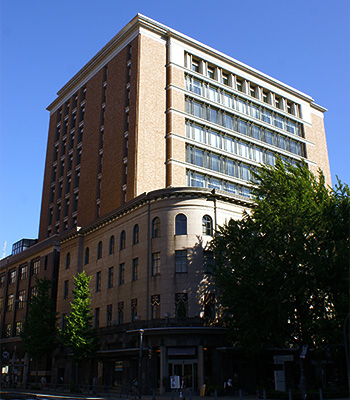 会場案内横浜情報文化センター　６F　情文ホール住所	：〒231-0021　横浜市中区日本大通11番TEL 	：045-664-3737（代表）アクセス	●みなとみらい線 「日本大通り駅」3番出口 徒歩0分●JR 「関内駅」南口 徒歩10分●横浜市営地下鉄「関内駅」1番出口 徒歩10分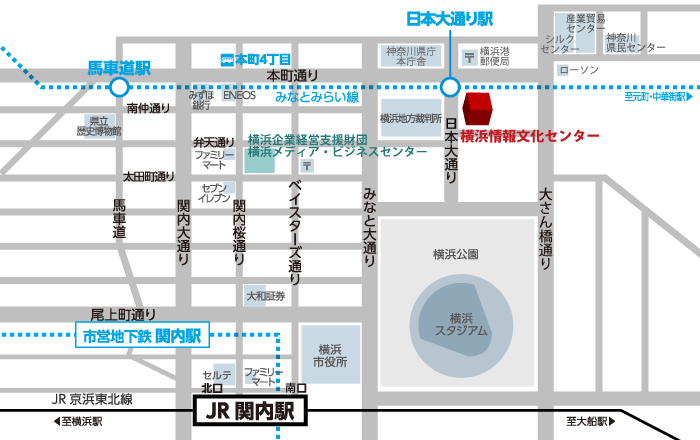 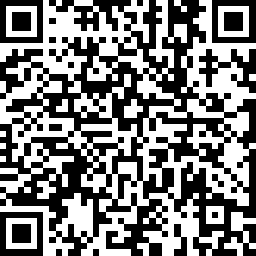 　　　　　　　　　　　会場アクセスURL：http://www.idec.or.jp/shisetsu/jouhou/access.php*プログラム*●13:30～　受付開始、企業展示、企業展示、展示資料配布＊参加企業による弾性着衣等の展示があります。多くの種類の製品を手に取って比較できます。司会：　横浜市立大学付属病院　形成外科　矢吹雄一郎●14:00～14:05　代表世話人挨拶　横浜市立大学形成外科　前川　二郎●14:05～14:35　第１部【一般演題】（発表７分、質疑応答３分）座長：横浜市立市民病院形成外科　佐久間　恒　先生リンパ浮腫の内服治療横須賀市民病院形成外科　足立　英子　先生当院の標準術式LVA+LSの構想と実際済生会横浜市南部病院形成外科　長西　裕樹　先生高静脈圧を呈する上肢リンパ浮腫について演者横浜市立市民病院　形成外科　魚谷　雄一朗　先生●14:35～14:40 休憩（5分）、企業展示●14:40～15:10 第２部【企業セッション】（発表5分）司会：　横浜市立大学医学部形成外科　前川　二郎●15:10～15:50 休憩（40分）、企業展示●15:50～16:50　第３部【教育講演】（発表20分　質疑応答5分）座長：　横浜市立大学付属病院　形成外科　矢吹雄一郎リハビリテーションとリンパ浮腫（仮）横浜市立大学医学部　リハビリテーション科　　西郊　靖子　先生　２．下肢浮腫の診断と対応（仮）　　　　　横浜南共済病院　心臓血管外科　　松原　忍　先生●16：50 閉会の挨拶　横浜市立大学医学部　形成外科　前川　二郎主催：第13回神奈川リンパ浮腫研究会　大会長　前川　二郎事務局：横浜市立大学附属病院 形成外科(小林・矢吹)e-mail	：prs_ycu@yokohama-cu.ac.jp TEL	：045-787-2709（直通） HP	：http://kanagawa-lymphedema.jp/ 